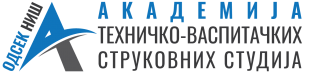 Master strukovne studije Studijski program: Upravljanje otpadomVežba 5- WBS- Work Breakdown StructureZadatak 1. Za proces upravljanja projektom potrebno je planiranje samog projekta, njegova implemetacija i stavljanje u pogon. Planiranje projekta sadrži pripremu nacrta i dokumentacije, predlog procedura i priprema opreme. Implementacija sadrži izgradnju, nabavku i uspostavljanje procedure. Proces izgradnje sadrži ugovaranje radove i izvođenje radova. Proces nabavke sadrži naručivanje opreme kao i isporuku opreme. Upsostavljanje procedura sadrži prihvatanje procedure i umnožavanje procedure. Stavljanje u pogon sadrži dve aktivnosti: testiranje jedinice i prihvatanje jedinice.Zadaci za samostalno vežbanje.1. Primenom WBS tehnike prikazati strukturu elemenata projekta izgradnje nove fabrike za proizvodnju aparata za domaćinstvo. Fabrika se nalazi unutar „fabričkog kruga“ i sastoji se od nekoliko objekata: upravne zgrade, proizvodne hale, magacina, energetskog bloka i trafo-stanice. Izgradnja proizvodne hale podrazumeva građevinske aktivnosti, montažu opreme i postavljanje instalacija (vodovodne mreže, kanalizacione mreže, električnih instalacija, grejanja i pneumatskih instalacija). Postavljanje kanalizacije podrazumeva kopanje kanala, polaganje cevi, testiranje kanalizacione mreže i obavljanje završnih radova).2. Za proces proizvodnje kompjutera nacrtati PBS dijagram. Kompjuter se sastoji od osnovne jedinice, monitora, miša i tastature. Da bi se proizvela osnovna jedinica potrebno je napraviti kućište, hard disk i matičnu ploču. Za matičnu ploču je potrebna procesna jedinica i memorija. Za konstruisanje monitora potrebno je napraviti kućište za njega, katodnu cev i elektroniku. Miš bi se sastojao od tela miša i kuglice za upravljanje. Za tastaturu su potrebni dugmići3. Nacrtati OBS dijagram za organizaciju poslova u JKP. NA čelu organizacije je direktor preduzeća. On rukovodi pomoćnim direktorom, referntom zaštite životne sredine, finansijskim sektorom i tehničkim sektorom. Finansijski sektor obuhvata rukovodioca, blagajnika referenta pravnih poslova i računovođe. Tehnički sektor obuhvata poslove operateta na kolskoj vagi, poslovođe, službenika obezbeđenja i radnika na održavanju parka deponije.